Nyhetsbrev nr 3 2023/2024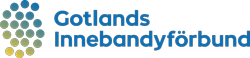 Hej alla föreningar!Här kommer årets sista nyhetsbrev. Vi vill tacka er för ett bra samarbete. Hösten har gått jättesnabbt och nu är det halvtid på säsongen. Vi började hösten med att anställa Johan och Frida Lanzaro på en delad 50% tjänst. Tillsammans med Rina har dom gjort ett fantastiskt arbete.  Vilket har underlättat för oss i styrelsen. Vi har för första gången på länge kunnat jobba med styrelsefrågor vilket har gett oss möjlighet att jobba med utveckling av gotländsk innebandy. Vi är numera en fulltalig styrelse, Liz Lyander valdes i veckan in som ordinarie ledamot på ett extra årsmöte. Vi hälsar Liz välkommen.   Tyvärr blev Rina sjukskriven i början av november. Rina kommer vara fortsatt sjukskriven tills den 31/1. Vi önskar att Rina snart mår bättre <3 TävlingJohan har gjort klart spelschemat inför vårterminen.  Vi kommer under våren försöka starta upp en Tävlingskommitté. Är du intresserad eller känner någon som är det hör av er till Magnus, magnus.pettersson@innebandy.se Kommittéer Vi söker dig som är intresserad av att sitta med i en kommitté och hjälpa till att utveckla innebandy på Gotland! ➢ Utvecklingskommitté ➢ Domarkommitté ➢ Tävlingskommitté ➢ EventkommittéDomare Den 29/12 har vi mittsäsongsträff för våra domare, då de träffas och pratar om hur hösten har varit. Vi håller också på med ett domarprojekt där några av våra äldre domare åker runt och träffar föreningarna för att gå igenom regler och få till en bättre samverkan mellan lag och domare. Utbildning Gotlands innebandyförbund söker efter en innebandyledare som är intresserad av att utbilda sig till kursledare. Själva kursledarutbildningen är i Stockholm den 31: a maj till 2: a juni. Därefter är tanken att man håller i de ledarutbildningar som genomförs på Gotland de närmaste åren, inledningsvis med stöd av rutinerad kollega. För att passa i rollen bör du vara pedagogiskt lagd, tycka att det är roligt att utbilda andra samt ha ett intresse för att föra ungdomsinnebandyn på Gotland framåt.   Utveckling Vi kommer att ha en ordförandekonferens den 23/1 där vi pratar om gotländsk innebandys framtid (mer information skickas ut i separat mejl). Gotlandsresan Vi får besök av två föreningar från Oskarshamn, som kommer hit och möter våra äldsta ungdomslag Endre IF:s flickor 08/09 och 10 och Visby IBK:s pojkar -09 och -10 den 6–7/1. Dom kommer spela matcher i Södervärnshallen från kl 08.30-22 på lördagen och 08.30-12 på söndagen. Så välkomna dit och titta. Distriktslag  Gotlands innebandyförbund kommer i januari att kontraktera tränare till distriktslagen för killar och tjejer födda 08/09 som ska delta i Distriktslags-SM 2025. Bemanningen på tränarsidan för killarna är löst Rasmus Ekström och Kim Ganevik, men det kvarstår för tjejerna. Kanske är någon av er intresserade? Eller känner du någon? Hör av dig till Tobias eller Liz Tobias.almqvist@innebandy.se, liz.lyander@innebandy.se Vi vill önska er alla en god jul och ett gott nytt år! Vid frågor till styrelsen finner ni våra kontaktuppgifter på vår hemsida.  Alternativt mailar oss på gotlandstyrelse@innebandy.se  Följ och besök gärna oss i våra sociala kanaler. Där finns vi som Gotlands Innebandyförbund på Facebook och gotlandinnebandy på Instagram. #InnebandyGotland använd gärna denna tagg när ni lägger ut era bilder så kan vi snappa upp dessa och projicera på våra kanaler. Ses och hörs innebandyGotland!Bästa hälsningar från Tobias, Magnus, Morgan, Torbjörn, Anna, Marcus, Liz, Mourice, Elsa, Johan, Frida och Rina  